Publicado en CDMX el 19/07/2022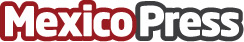 Pomelo Functional Blends®¿Qué son estos suplementos que todos quieren?Los amantes de la marca, agotan los suplementos de Pomelo Functional Blends® cada que están a la venta. Una firma que desmitifica la percepción de los suplementos alimenticios. Datos de contacto:Jacob García 5528981563Nota de prensa publicada en: https://www.mexicopress.com.mx/pomelo-functional-blends-que-son-estos Categorías: Nacional Nutrición Industria Farmacéutica Sociedad Jalisco Nuevo León Ciudad de México http://www.mexicopress.com.mx